                                         Читання                          Дата  26.04Тема.  В.Сухомлинський: «Мишкові купили велосипед»Читати оповідання, відповідати на запитання після тексту.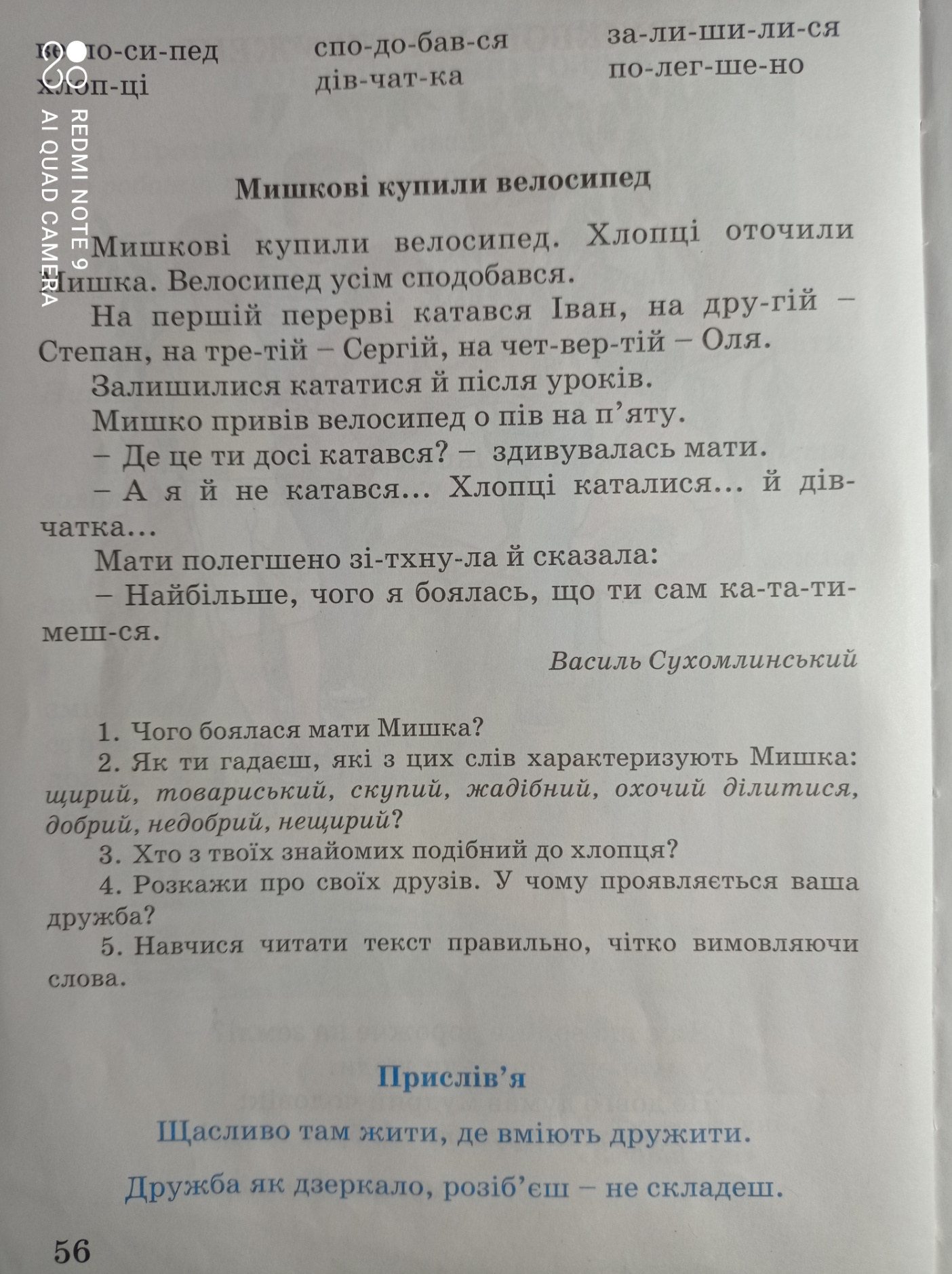        Українська мова                          Дата 26.04Тема.  Вживання у реченні слів у, в, до, з, на, під, над, по, від.Виконати вправи 2, 3  с.  119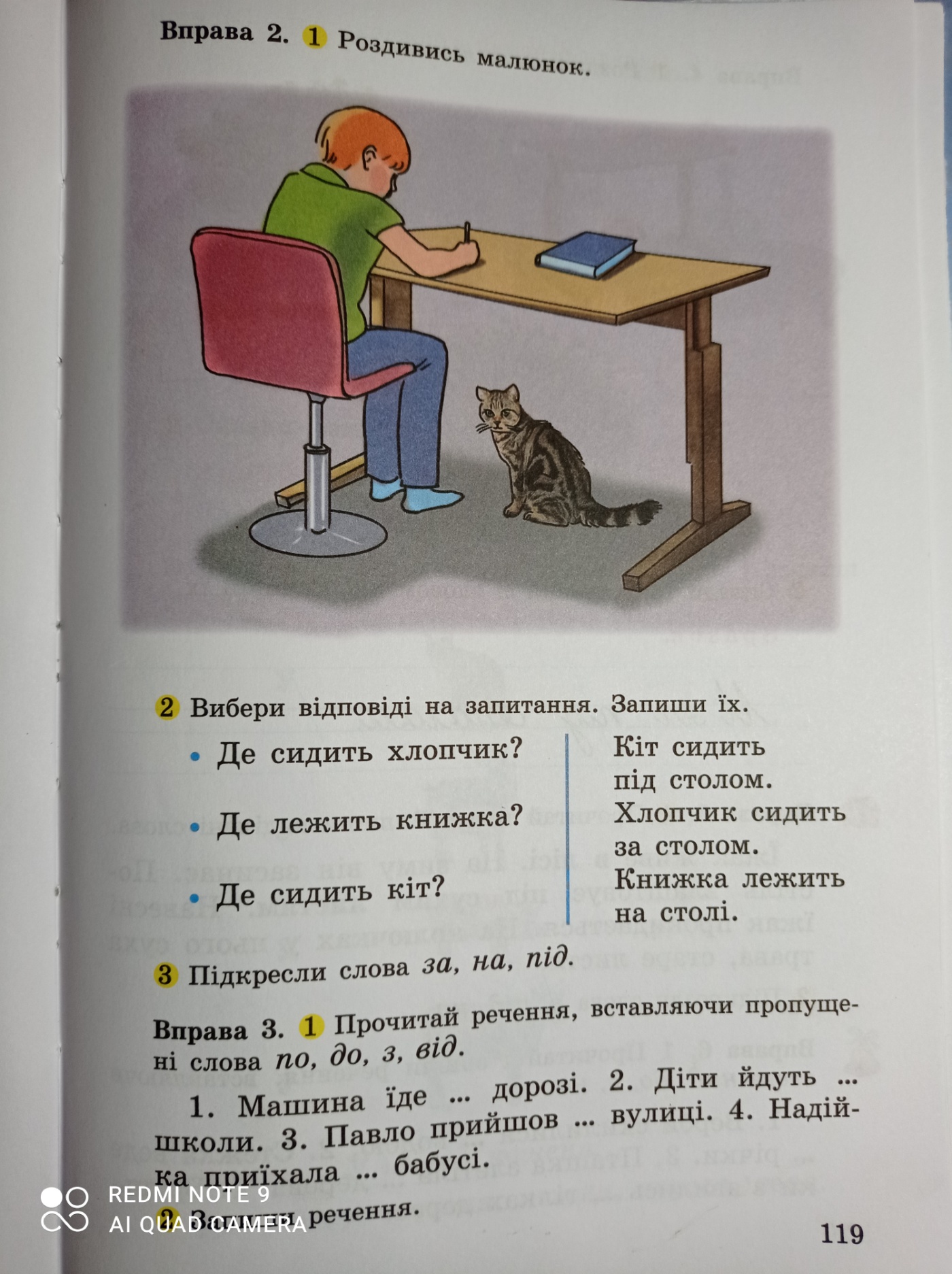                                Математика                         Дата 26.04Тема.   Нуль,  як компонент дії віднімання.Виконати завдання № 5, 6, 7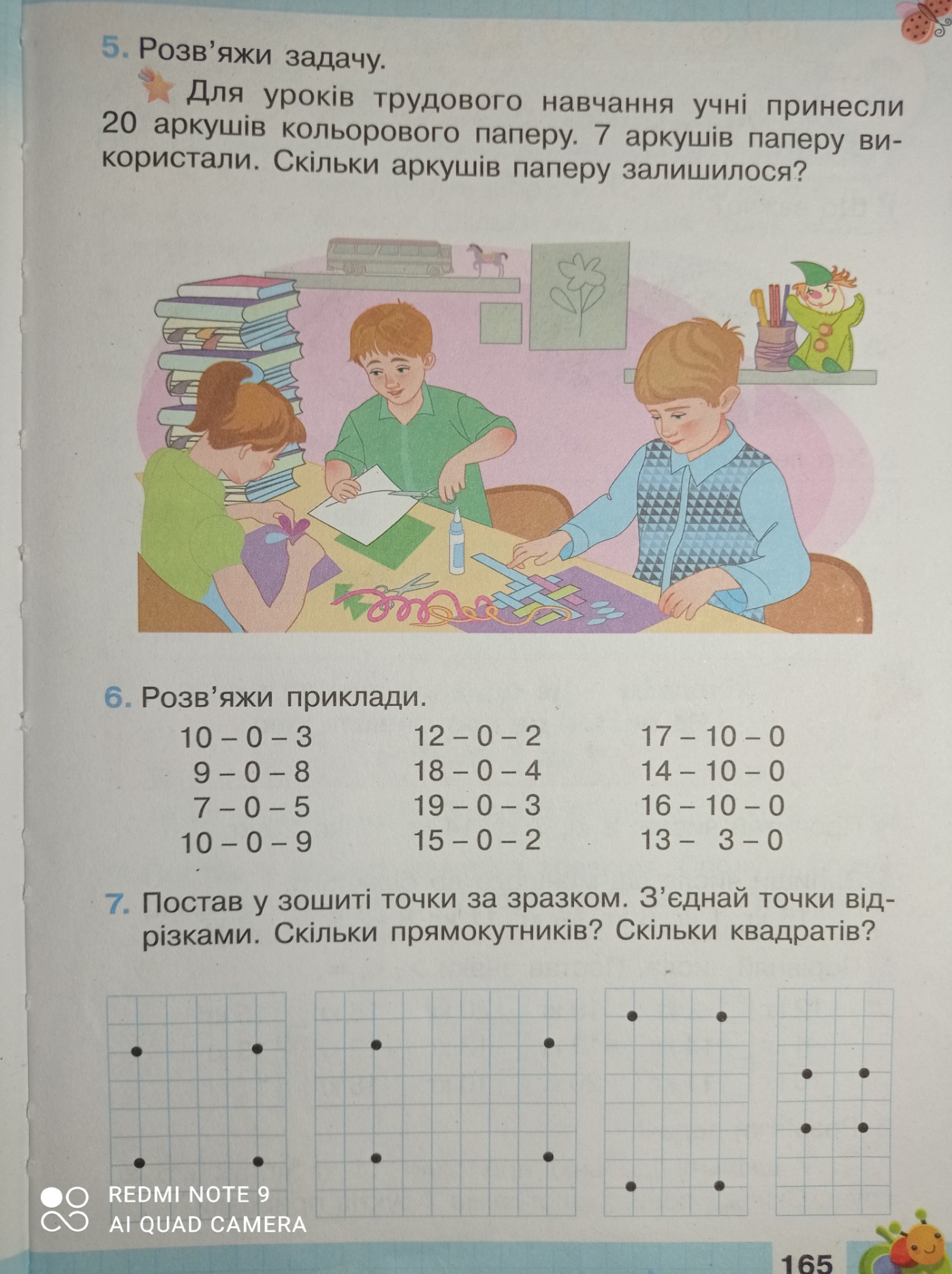           Трудове навчання                       Дата 26.04Тема. Виготовлення  закладки з картону, на яку наклеєні деталі з тканини.Виготовіть закладинку   з  картону та тканини.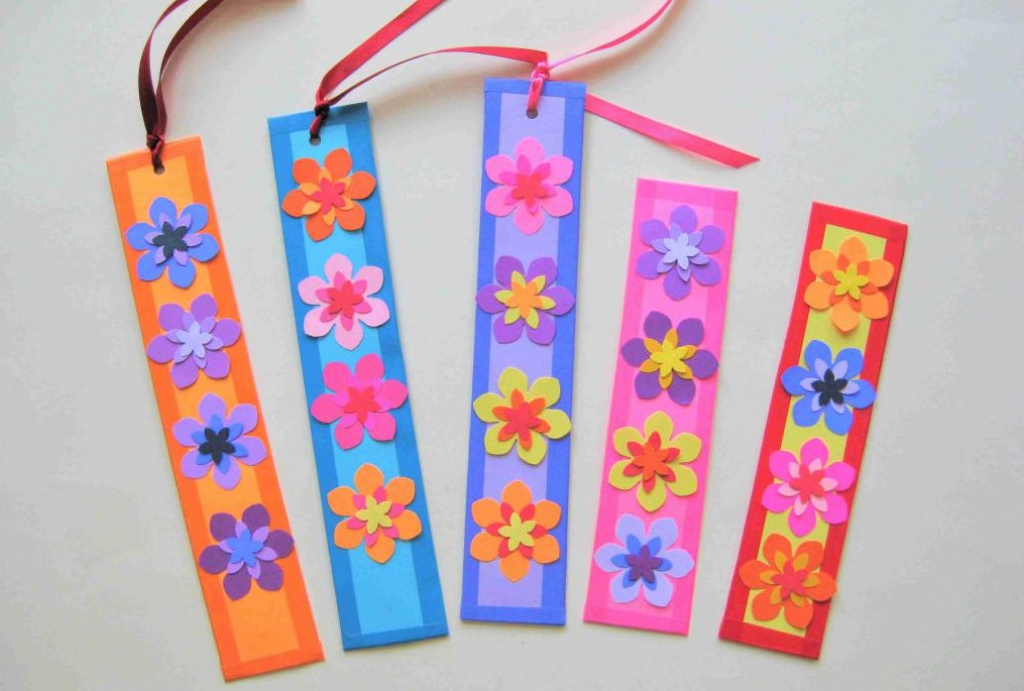                 Я досліджую світ               Дата  26.04Тема.   Що непідвладне часові?Перегляньте відео:https://www.youtube.com/watch?v=yHuqQdKelt4Попрацюйте з сторінками підручника.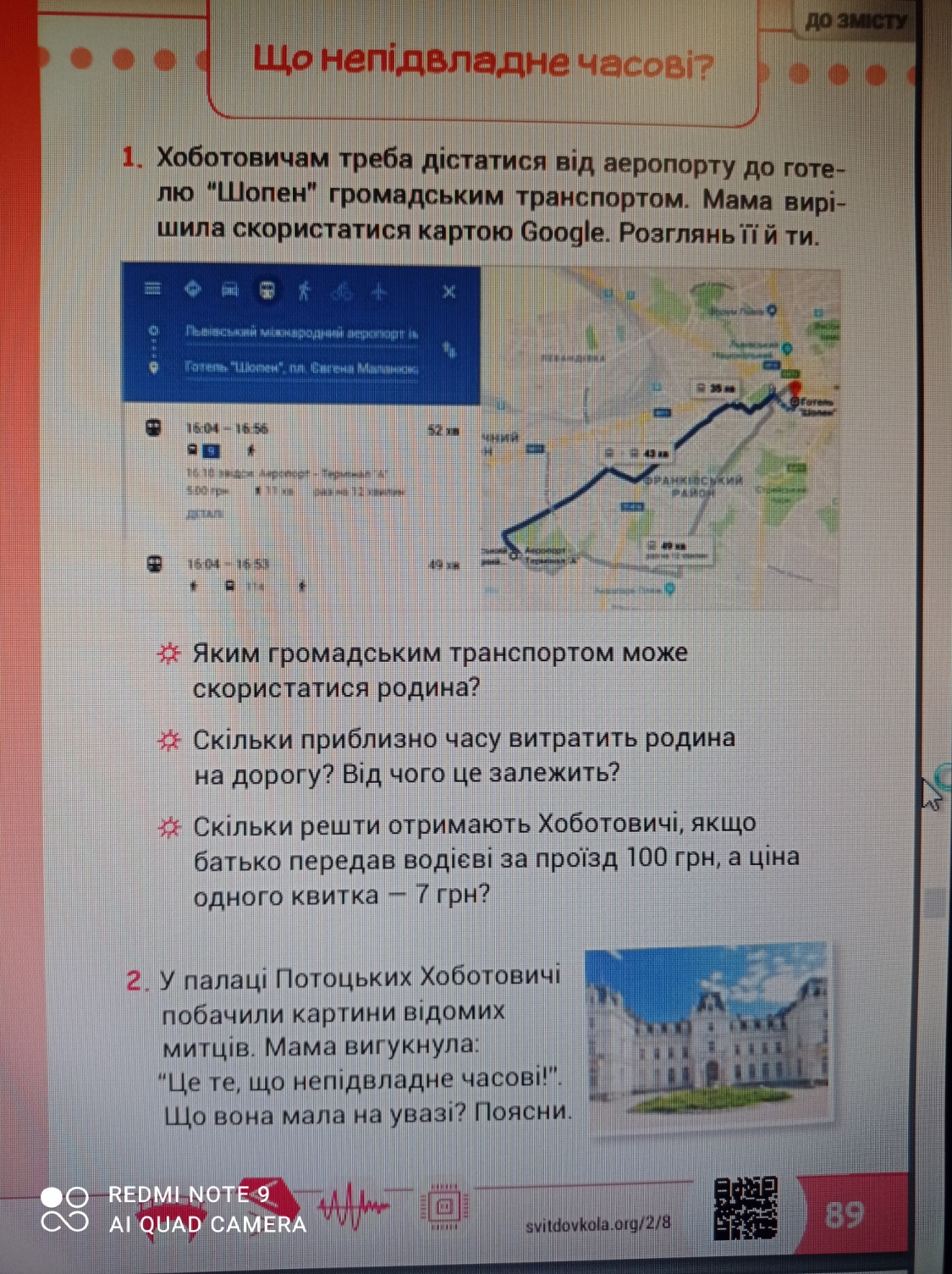 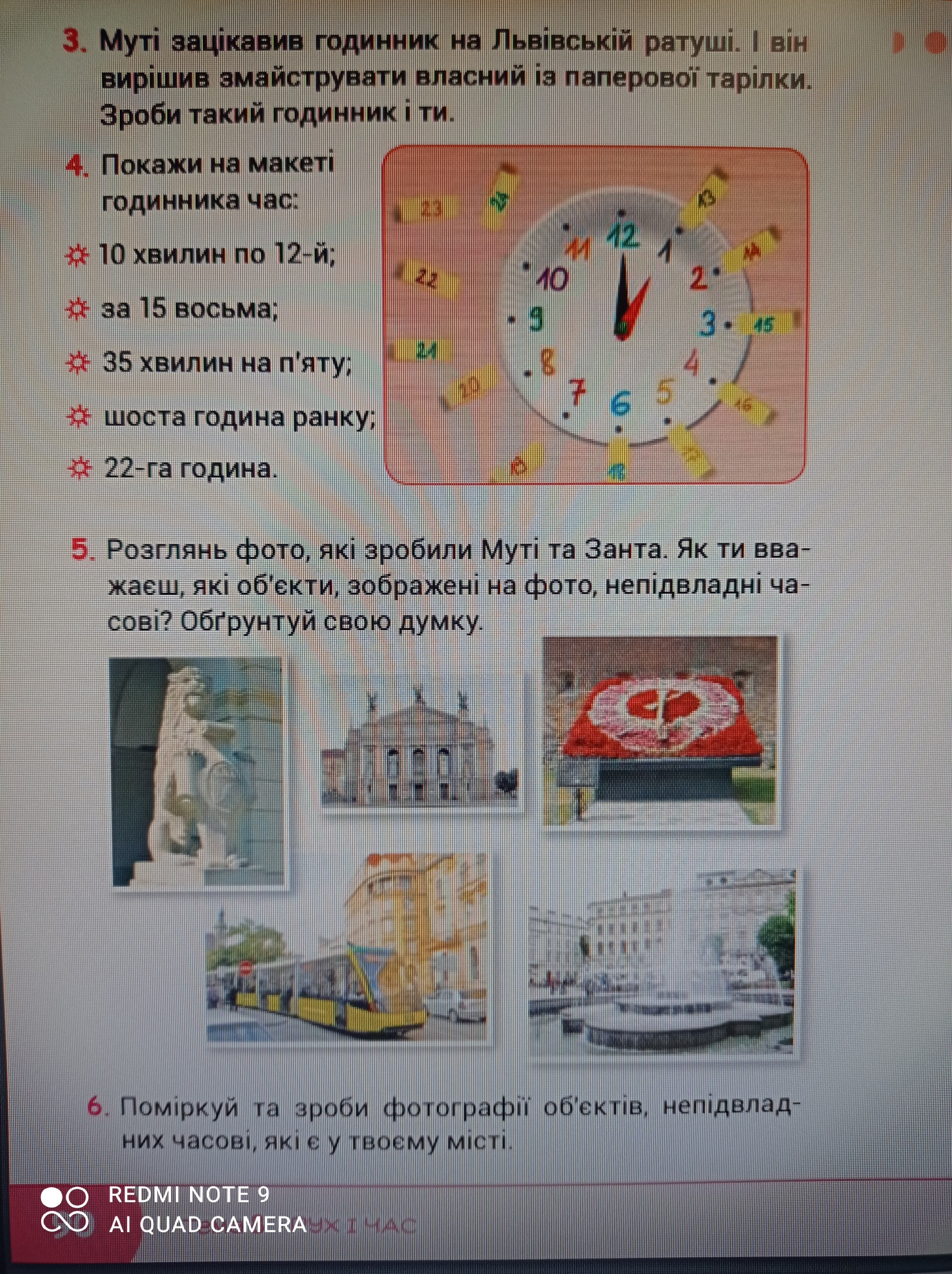                                        Читання                        Дата  27 .04Тема.  О.Буцень: «Новий м’яч» Читати оповідання, відповідати на запитання після тексту.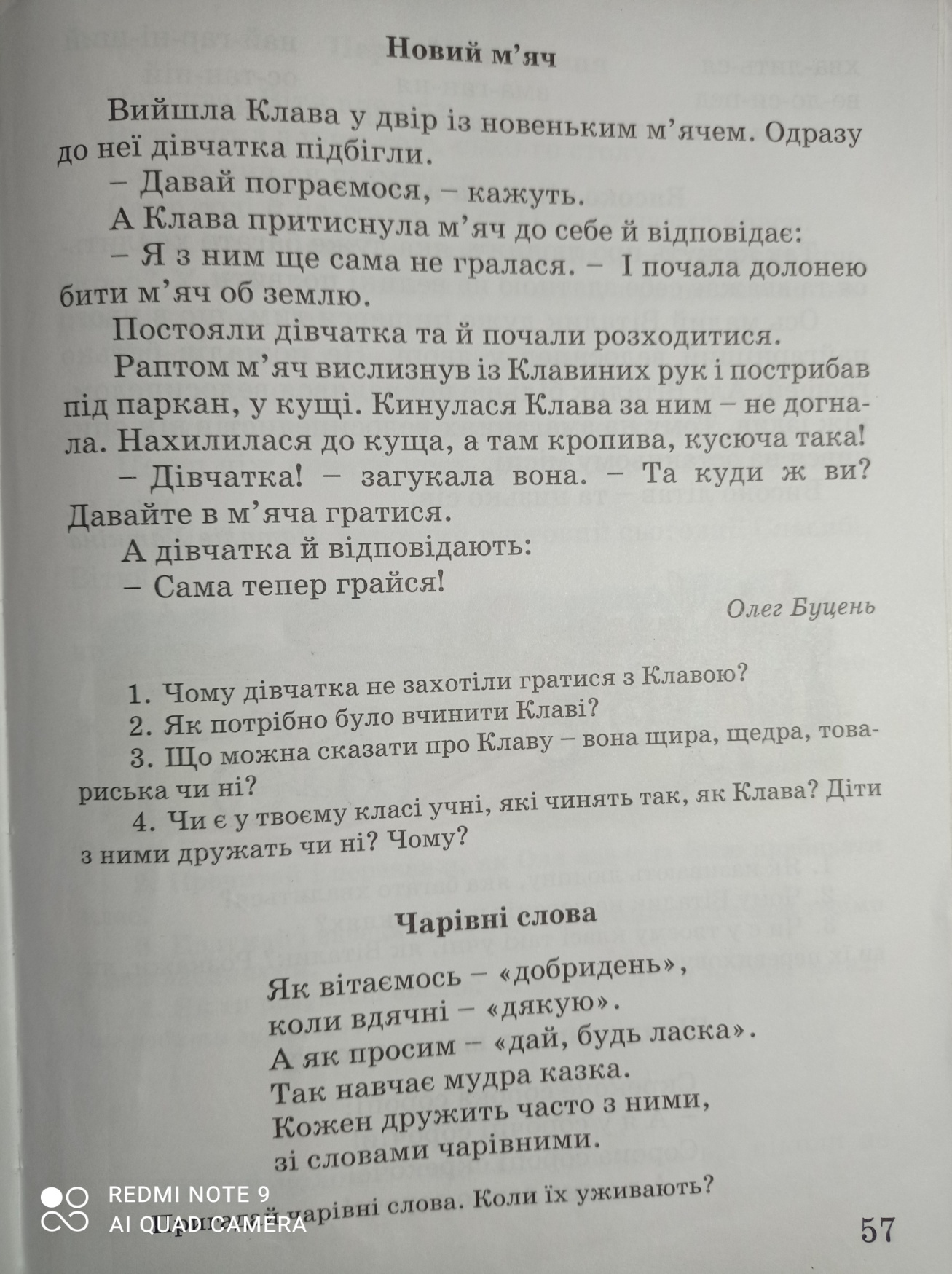                         Українська мова                     Дата 27.04, 28.04Тема. Поняття про текст. Практичне розрізнення групи окремих речень і тексту.Перегляньте відео:https://www.youtube.com/watch?v=E35_xF-6UycВиконати вправи  1,2,3,4  Вивчити правило.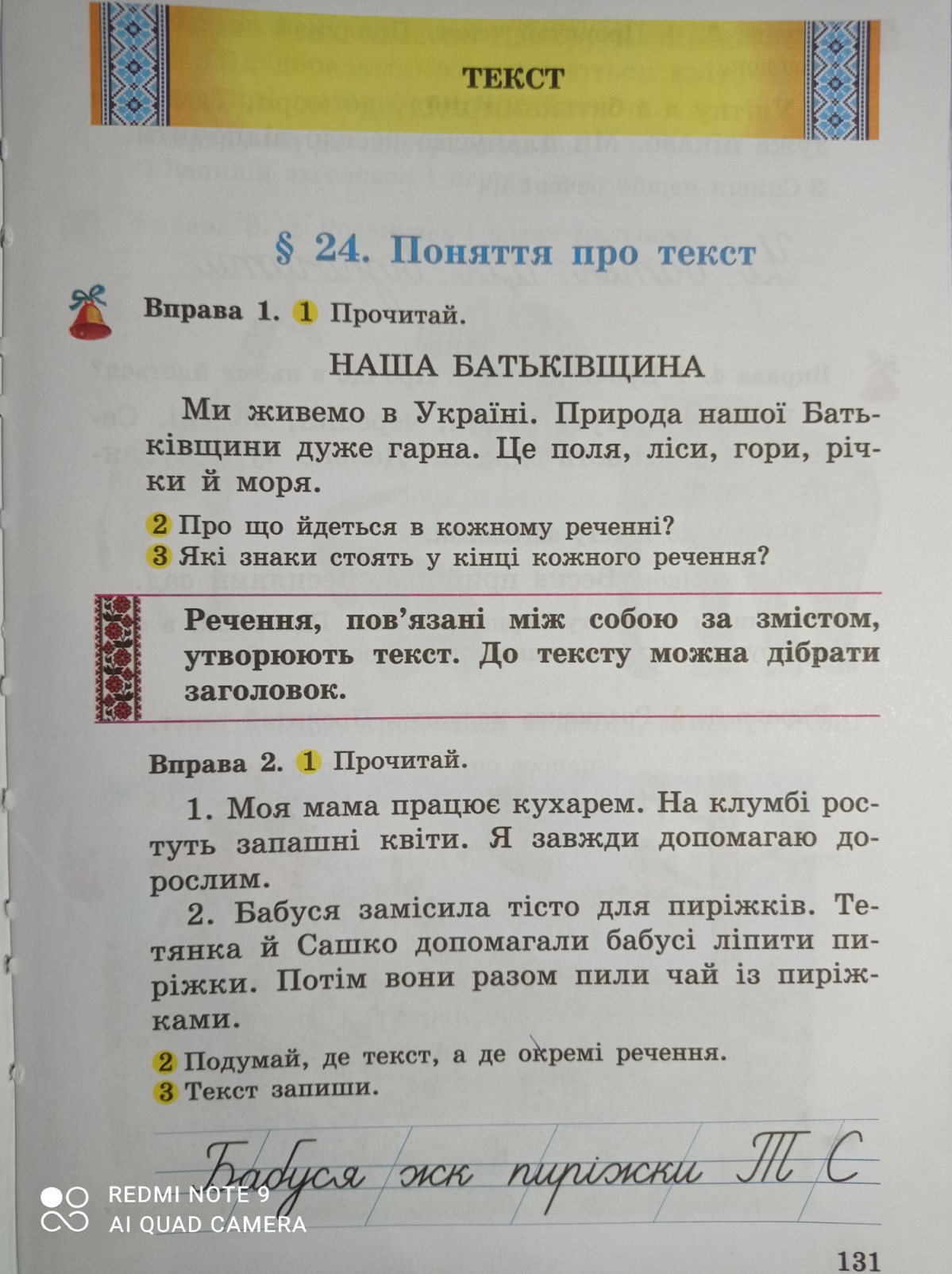 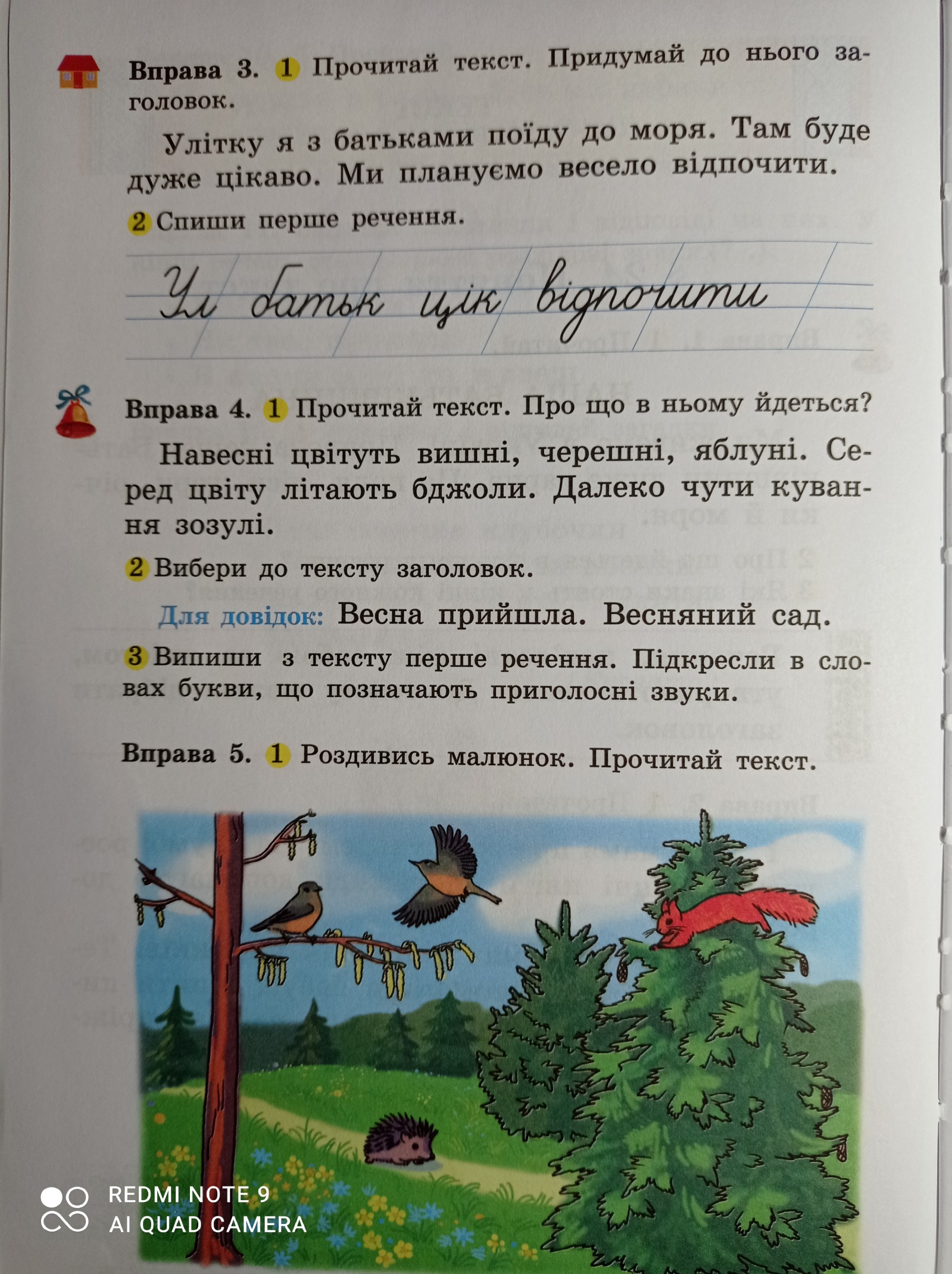                Математика                               Дата 27.04Тема. Міри ваги. Одиниця маси-кілограм. Поняття: «важкий-легкий». Порівняння предметів за масою.Перегляньте відео:https://www.youtube.com/watch?v=prxaCGihM60Виконати завдання: № 1,2,3(усно)   № 4,5,6(письмово)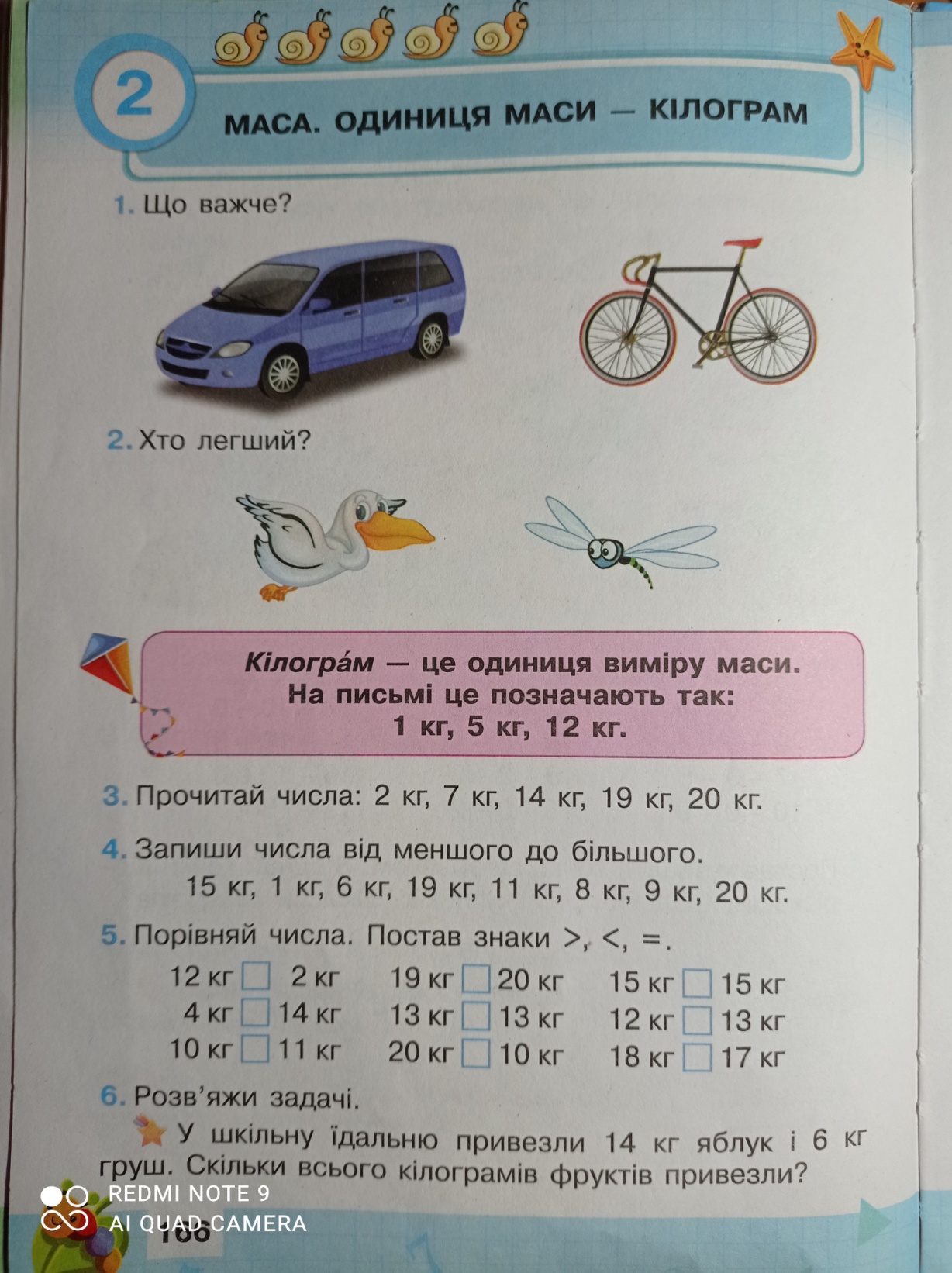                        Математика                       Дата  28 .04Тема. Діагностична роботаВиконати завдання:    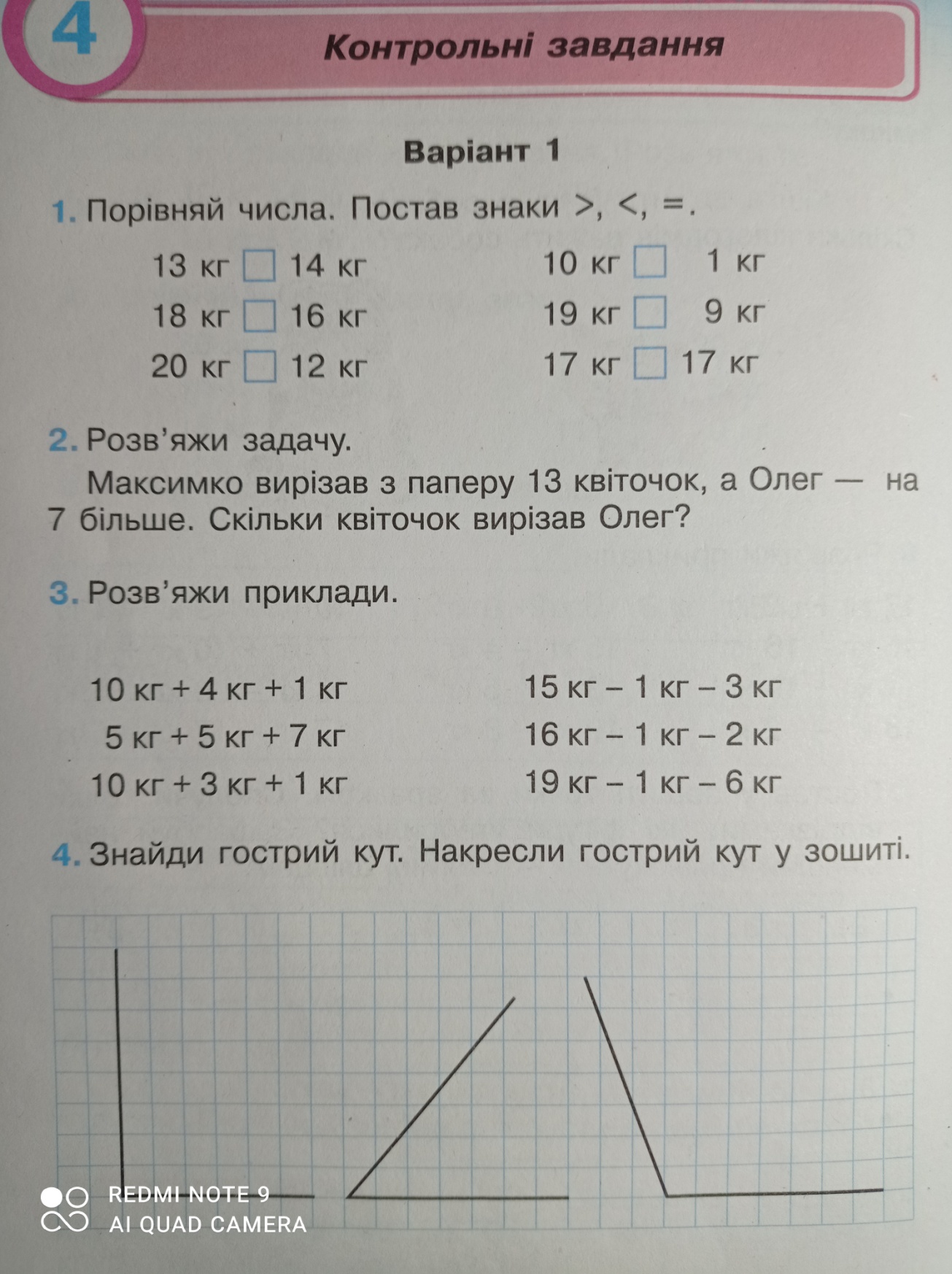                                           Читання                     Дата 28.04Тема.  За О.Єфіменком: «Перше чергування»Читати, відповідати на запитання після тексту: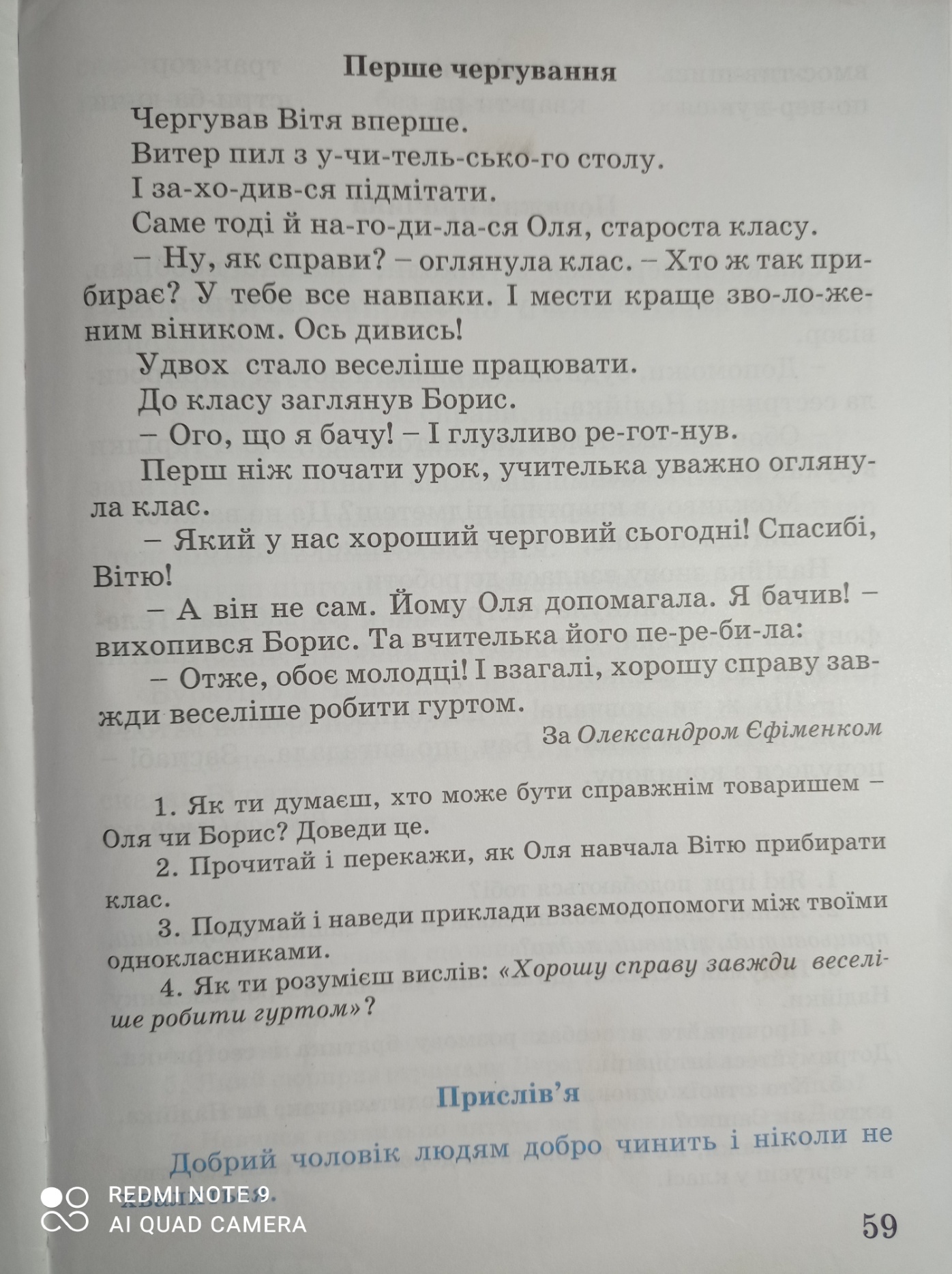                    Я досліджую світ                      Дата  28.04-30.04Тема.   Як планувати свій час? Плануємо свій час.Перегляньте відео:https://www.youtube.com/watch?v=0cay6sf43doПопрацюйте з підручником: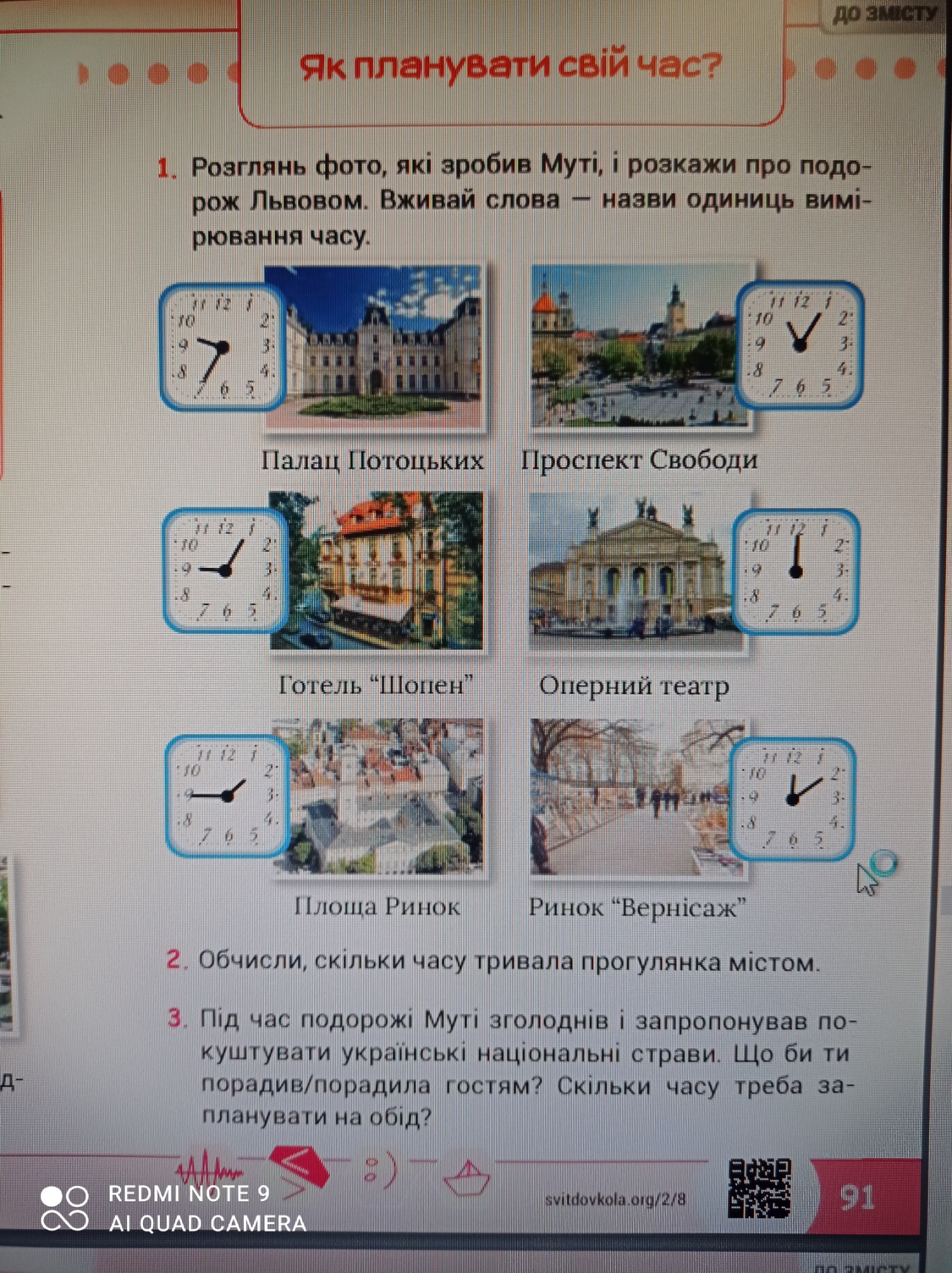 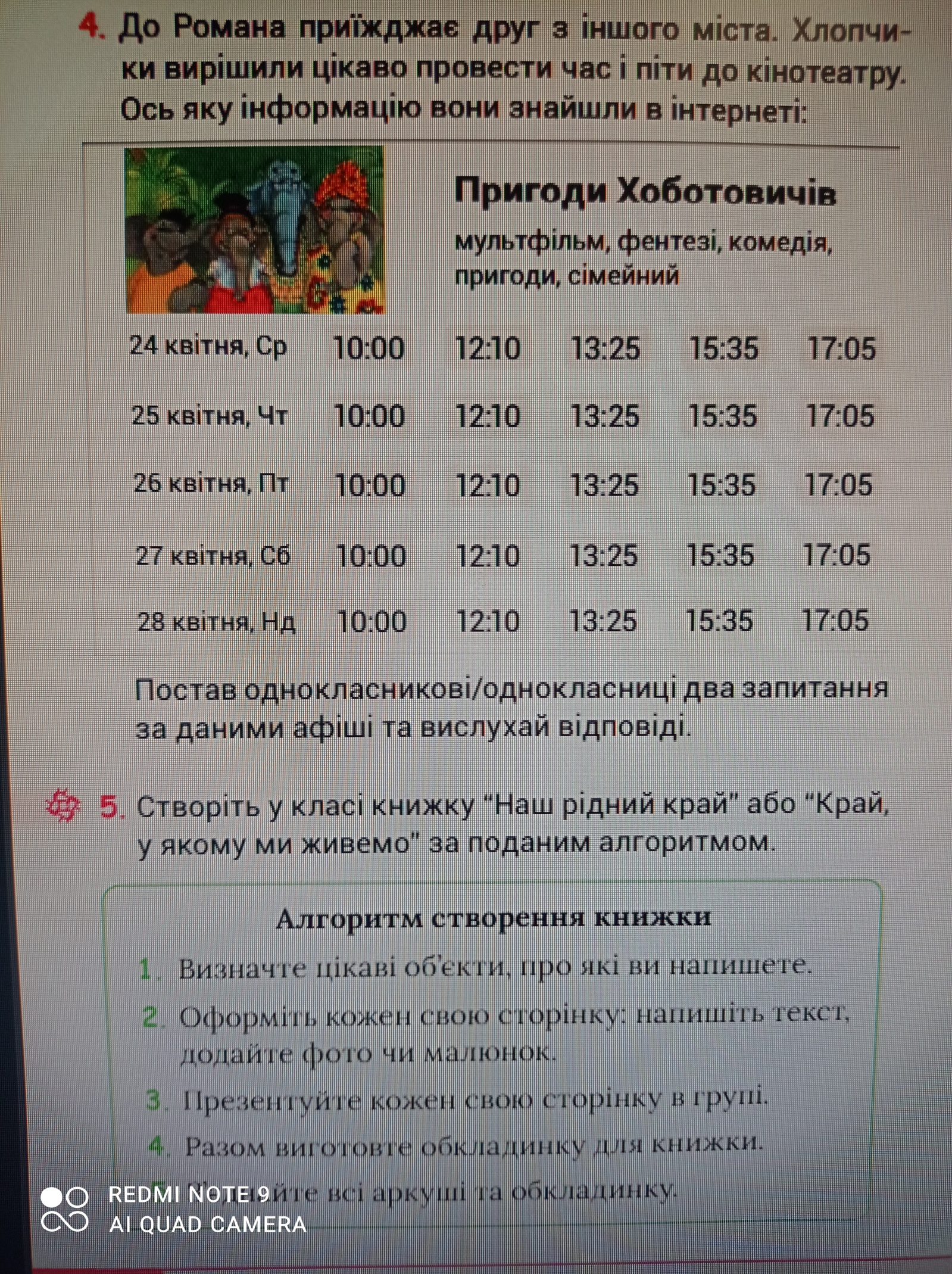                   Образотворче мистецтво              Дата29.04Тема.  Малювання  з натури весняних квітів.Виконайте малюнок за зразком :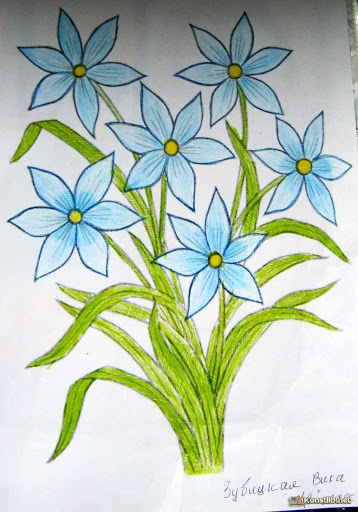 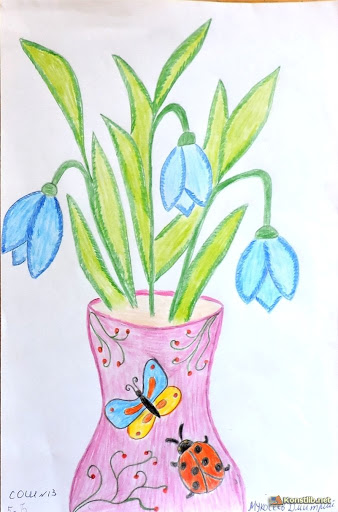 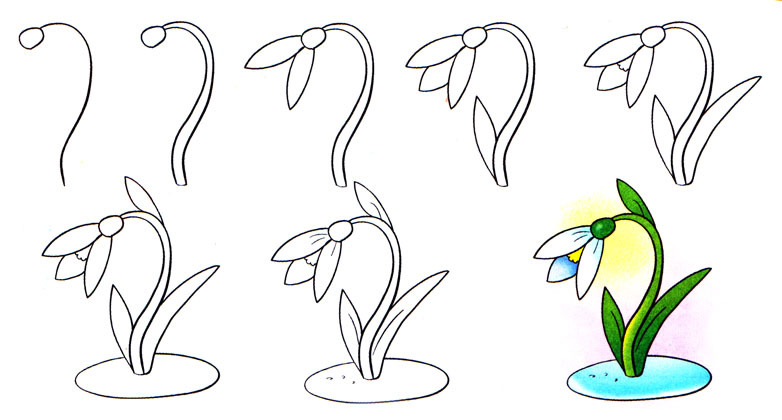                  Трудове навчання                     Дата 29.04Тема. Виготовлення виробів із ниток: «Восьминіг»Зробіть восьминога за зразком: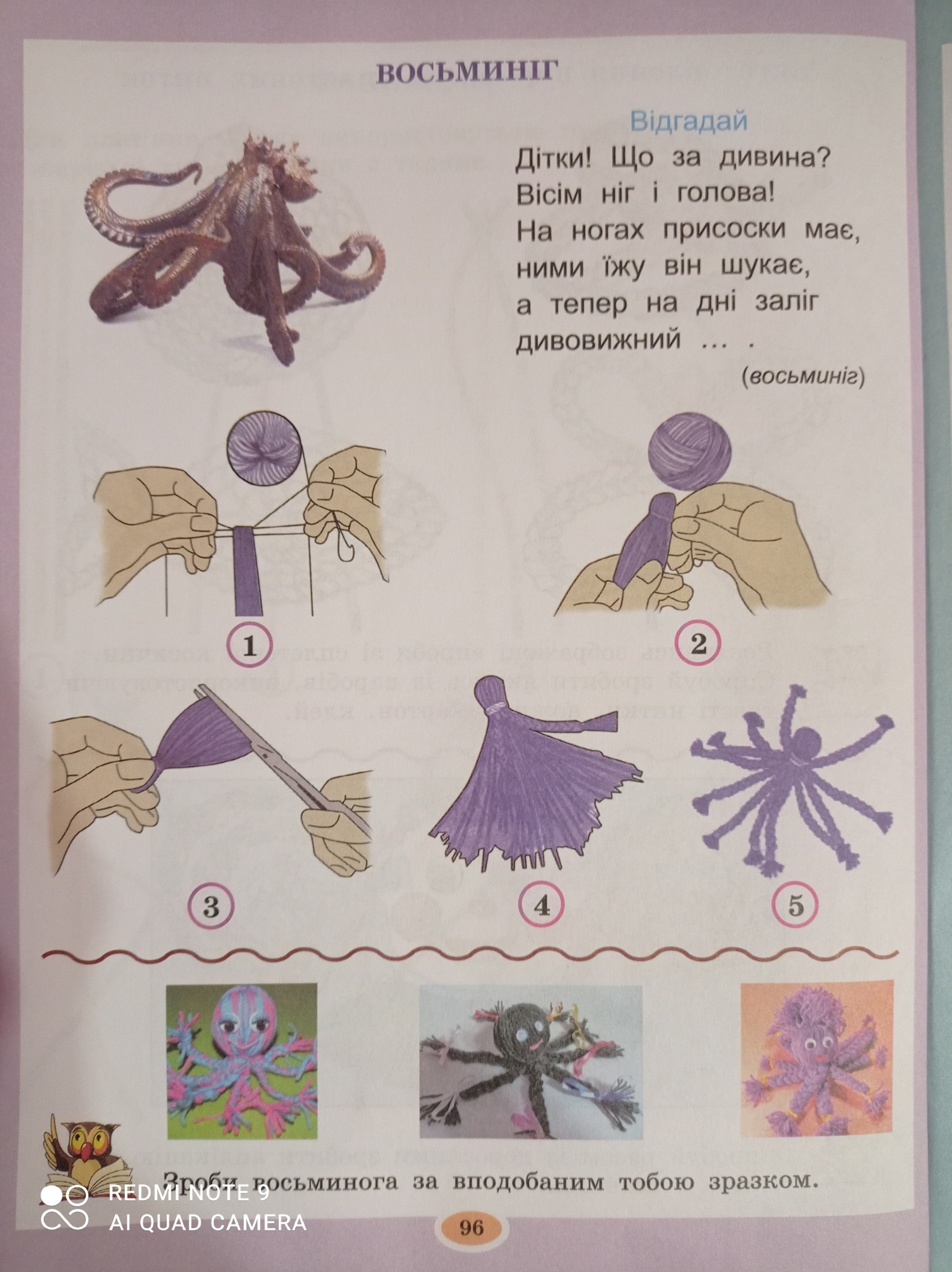            Українська мова                     Дата  30.04Тема. Визначення теми, мети висловлювання. Заголовок,  його відповідність змістові тексту.Перегляньте відео:https://www.youtube.com/watch?v=qEpFcS3t8AIВиконайте вправи 8-9 с.134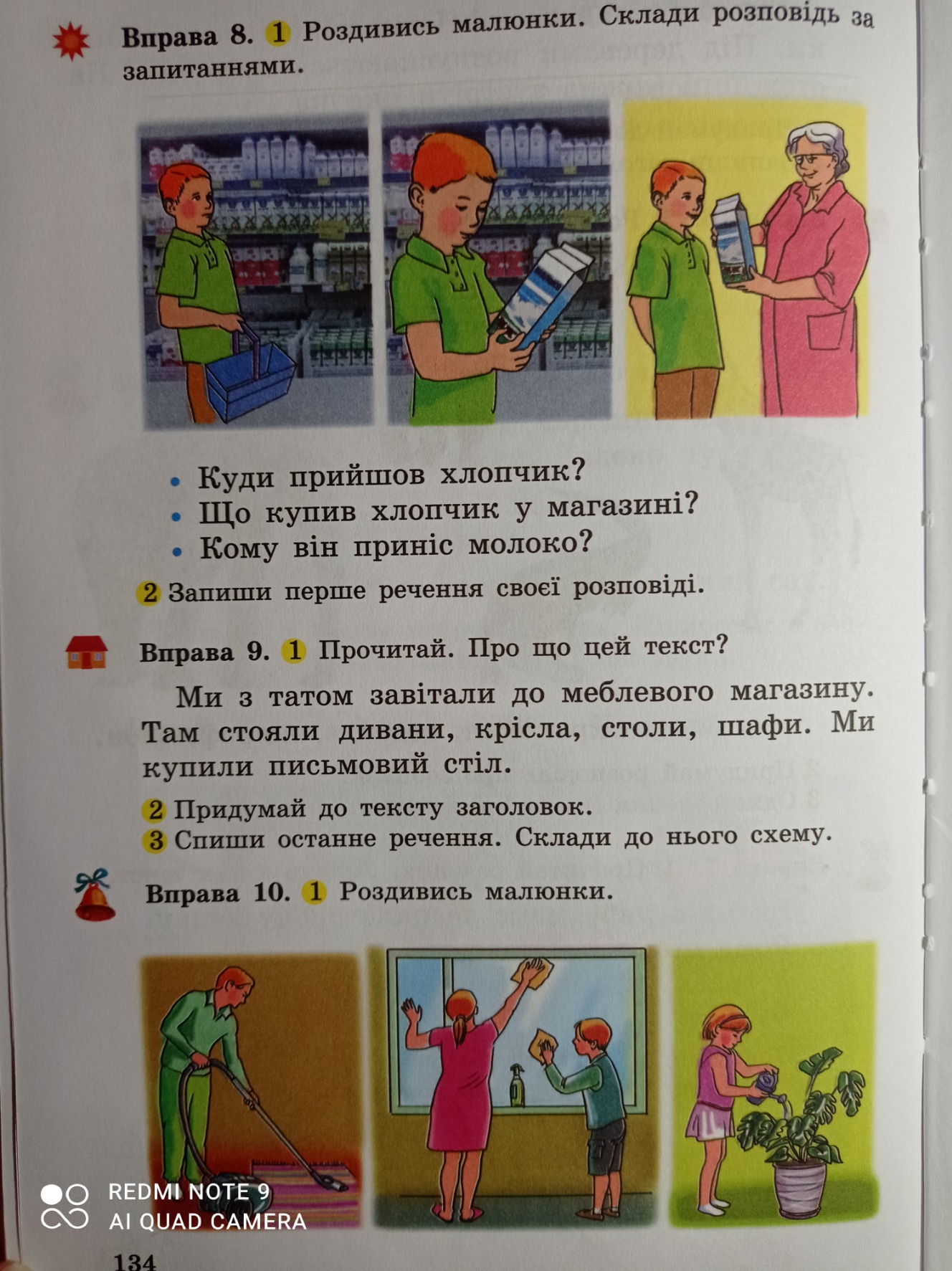                           Математика                         Дата  30.04Тема.    Віднімання двоцифрового числа від 20. Трикутник.Виконати завдання: №  3,4,               №7 –Запам’ятай!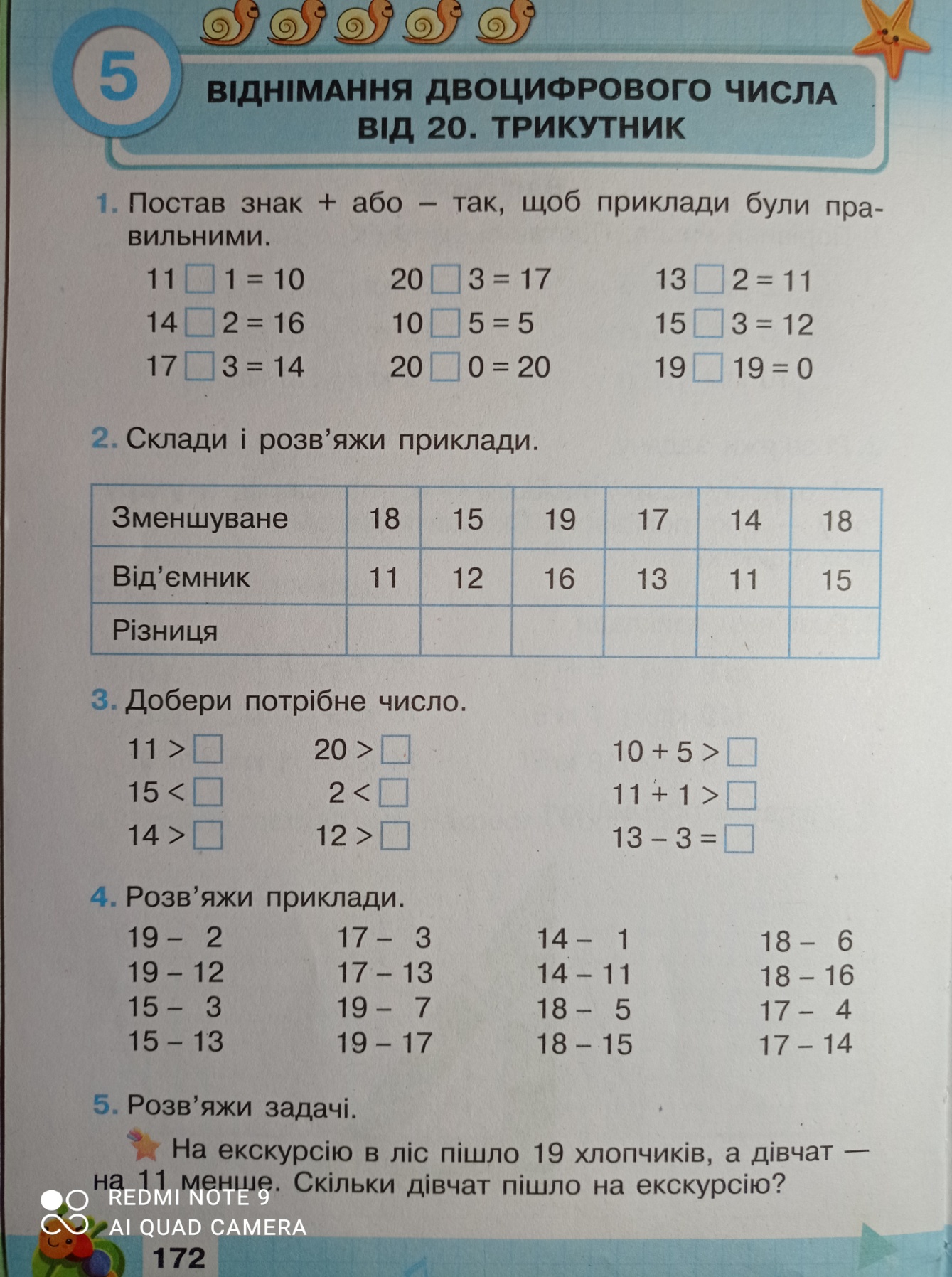 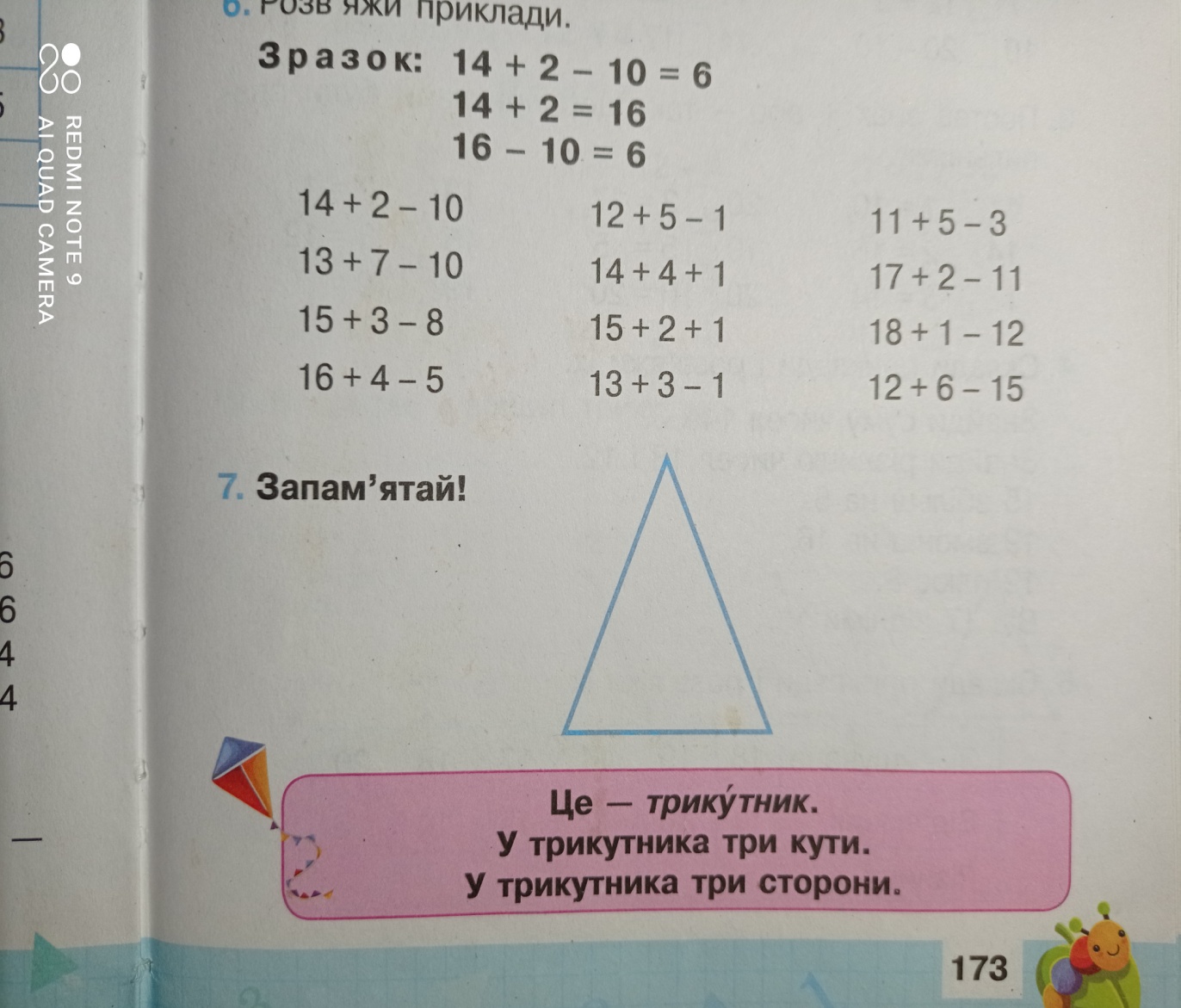                  Читання                          Дата 30.04Тема.  В.Семеняка: «Поважна причина» Читати,  переказувати оповідання.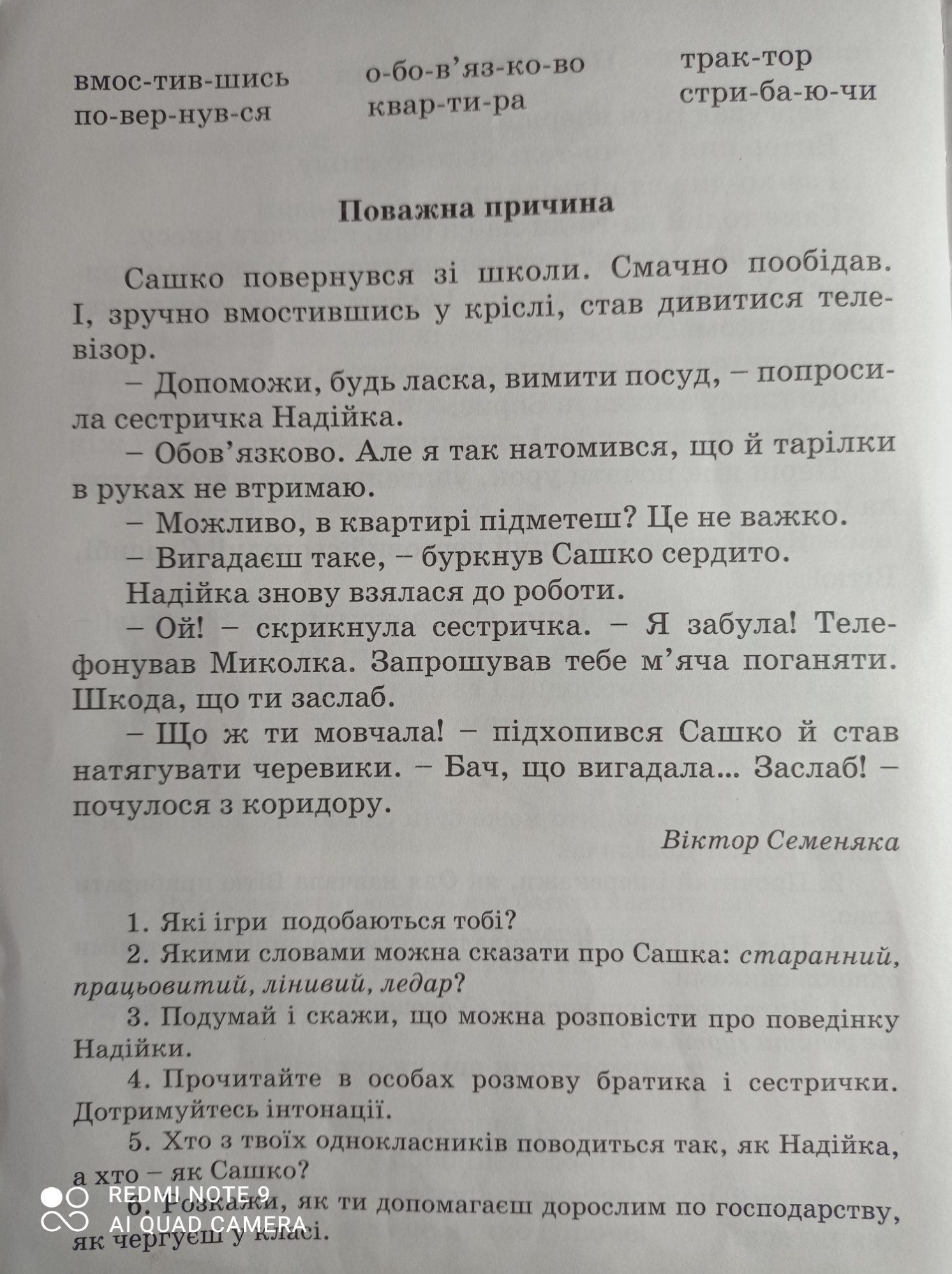 